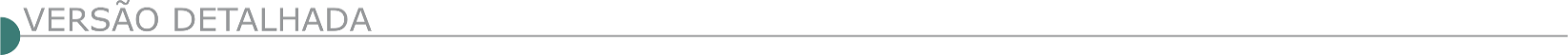 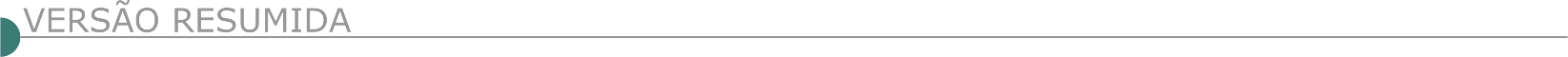 ESTADO DE MINAS GERAISTRIBUNAL REGIONAL ELEITORAL DE MINAS GERAIS- AVISO DE LICITAÇÃO PREGÃO ELETRÔNICO Nº 25/2022 - UASG 70014 Nº PROCESSO: 0000132-78.2022.6. Objeto: Contratação de empresa especializada na prestação de serviços de manutenção e adequação predial para os imóveis a Justiça Eleitoral nas Regiões, Norte, Sul e Triângulo, em Minas Gerais. Total de Itens Licitados: 3. Edital: 19/05/2022 das 08h00 às 17h00. Endereço: Av. Prudente de Moraes, Nr. 100 - 6.andar, Bairro Cidade Jardim, Cidade Jardim - Belo Horizonte/MG ou https://www.gov.br/compras/edital/70014-5-00025-2022. Entrega das Propostas: a partir de 19/05/2022 às 08h00 no site www.gov.br/compras. Abertura das Propostas: 01/06/2022 às 14h00 no site www.gov.br/compras. SEI Nº 0000132-78.2022.6.13.8000PREGÃO ELETRÔNICO N.º 25/2022Recebimento de propostas: a partir da data de publicação do aviso no D.O.U. Abertura das propostas: dia 01/06/2022, às 14h00 (quatorze horas).Endereço eletrônico: www.compras.gov.br - A UNIÃO, por intermédio do TRIBUNAL REGIONAL ELEITORAL DE MINAS GERAIS, com sede na Av. Prudente de Morais, n.º 100, Cidade Jardim, Belo Horizonte, inscrito no CNPJ sob o n.º 05.940.740/0001-21, isento de inscrição estadual, por intermédio do(a) Pregoeiro(a) nomeado(a) pela Portaria n.º 200/2021, publicada em 10/01/2022, torna público, para conhecimento dos interessados do ramo pertinente, que promoverá LICITAÇÃO, na modalidade PREGÃO ELETRÔNICO do tipo MENOR PREÇO, POR ITEM, no regime de EMPREITADA POR PREÇO UNITÁRIO, na data, horário e endereço eletrônico acima indicados, para a prestação dos serviços especificados no Anexo I. O procedimento licitatório obedecerá, integralmente, à Lei n.º 10.520, de 17/07/2002; Decreto nº 10.024, de 20/09/2019; Lei Complementar n.º 123, de 14/12/2006; Decreto n.º 8.538, de 06/10/2015; Lei n.º 8.666, de 21/06/1993; Resolução do TSE nº 23.234, de 25/03/2010; à legislação correlata e demais exigências previstas neste Edital e seus Anexos.1. DO OBJETOA presente licitação tem como objeto a prestação dos serviços de manutenção e adequação predial, sempre que necessário, por medição, para atender às demandas existentes ou que venham a ocorrer nos imóveis utilizados pela Justiça Eleitoral, conforme especificações constantes no Termo de Referência (Anexo I).2. DAS CONDIÇÕES PARA PARTICIPAÇÃO2.1. Poderá participar desta licitação qualquer empresa especializada no ramo, legalmente constituída, desde que satisfaça as exigências fixadas neste edital e apresente os documentos nele exigidos.2.2. As empresas interessadas em participar do certame licitatório, antes da apresentação da proposta, poderão realizar vistoria prévia em qualquer dos imóveis da Justiça Eleitoral em Minas Gerais, devendo agendar a data e horário de sua visita ao local na Seção de Manutenção Predial do Interior - SMAPI, pelo telefone (31) 3307-1595, no horário de 14:00 às 18:00, conforme o item 4.3.3 do Termo de Referência (Anexo I deste edital). - Parágrafo primeiro: Serão considerados inexequíveis os preços que forem inferiores a 70% (setenta por cento) do menor dos seguintes valores: a. média aritmética dos valores das propostas superiores a 50% (cinquenta por cento) do valor orçado para a presente licitação; ou      b. valor orçado para a presente licitação. NOTA: A presente licitação está estimada nos valores MÁXIMOS (por item) conforme abaixo, de acordo com as planilhas de preços máximos do Anexo IV do Termo de Referência (Anexo I do edital): - Item 1 (Região Triângulo): R$1.270.225,21; - Item 2 (Região Sul): R$1.283.838,85; - Item 3 (Região Norte): R$1.276.980,07.ARAGUARI PREFEITURA MUNICIPAL PUBLICAÇÃO DO EDITAL DE LICITAÇÃO NA MODALIDADE TOMADA DE PREÇOS Nº 008/2022 O Município de Araguari-MG, comunica aos interessados que, fará realizar a licitação na modalidade Tomada de Preços nº 008/2022, tipo/ critério de julgamento: menor preço e regime de execução: empreitada por preço global, visando a contratação de pessoa jurídica especializada em construção civil para construção de unidade básica de saúde tipo II, a ser construída no endereço: rua Claudinei Roosevel Della posta - ant. Rua 12 - nº 635, loteamento parque dos Flamboyantes, bairro Milenium - Área verde, Araguari-mg, conforme projeto básico, termo de referência planilha orçamentária, cronograma físico-financeiro e especificações básicas. Os envelopes contendo os documentos de habilitação e proposta deverão ser entregues até às 13:00 horas do dia 21 de junho de 2022, sendo que a abertura dos envelopes será realizada no mesmo dia e horário. As empresas interessadas em participar desta licitação poderão vistoriar o local onde será executada a obra/serviço, mediante agendamento, em dias úteis e respeitado o horário do expediente normal da PMA, até o dia 20 (vinte) de junho de 2022. Os horários estabelecidos neste Edital respeitarão o Horário Oficial de Brasília - DF. Mais informações pelo telefone: (34) 3690-3280 5 cm -19 1637208 - 1 AVISO DE LICITAÇÃO NA MODALIDADE CONCORRÊNCIA PÚBLICA Nº 003/2021 O Município de Araguari-MG, comunica aos interessados que, fará realizar a licitação na modalidade Concorrência Pública nº 003/2021, do tipo do tipo menor preço global, regime de execução empreitada por preço global, visando a contratação de empresa especializada em construção civil para construção da arena multiuso conforme convênio 1491002045/2021/SEGOV/PADEM firmado entre a prefeitura municipal de Araguari, através da secretaria municipal de esportes e juventude e a secretaria estadual de governo do estado de minas gerais, que será pago com recursos do convênio e contrapartida da prefeitura municipal de Araguari, conforme projeto básico, memorial descritivo, planilha orçamentária, cronograma físico financeiro e projetos anexos. Os envelopes contendo os documentos de habilitação e proposta deverão ser entregues até às 13:00 horas do dia 10 de junho de 2022, sendo que a abertura dos envelopes será realizada no mesmo dia e horário. As empresas interessadas em participar desta licitação poderão vistoriar o local onde será executada a obra/serviço, mediante agendamento, em dias úteis e respeitado o horário do expediente normal da PMA, até o dia 09 (nove) de junho de 2022. Os horários estabelecidos neste Edital respeitarão o Horário Oficial de Brasília - DF. Mais informações pelo telefone: (34) 3690-3280. 5 cm -19 1637216 - 1 PUBLICAÇÃO DO EDITAL DE LICITAÇÃO NA MODALIDADE TOMADA DE PREÇOS Nº 007/2022 O Município de Araguari-MG, comunica aos interessados que, fará realizar a licitação na modalidade Tomada de Preços nº 007/2022, tipo/ critério de julgamento: menor preço e regime de execução: empreitada por preço global, visando a contratação de pessoa jurídica para construção de espaço da arena de esportes radicais no seguinte endereço: avenida belchior de Godoi nº 1505 - conforme documentação técnica em anexo, justifica-se a construção da mesma para atender os anseios da população Araguarina junto à Secretaria Municipal de Esportes e da Juventude. Os envelopes contendo os documentos de habilitação e proposta deverão ser entregues até às 13:00 horas do dia 15 de junho de 2022, sendo que a abertura dos envelopes será realizada no mesmo dia e horário. As empresas interessadas em participar desta licitação poderão vistoriar o local onde será executada a obra/serviço, mediante agendamento, em dias úteis e respeitado o horário do expediente normal da PMA, até o dia 14 (quatorze) de junho de 2022. Os horários estabelecidos neste Edital respeitarão o Horário Oficial de Brasília - DF. Mais informações pelo telefone: (34) 3690-3280.BELO VALE PREFEITURA MUNICIPAL AVISO DE LICITAÇÃO: CONCORRÊNCIA N°: 011/2022 PRC: 080/2022. Data de abertura: 23/06/2022 às 07h15min. Objeto: Contratação de empresa para eventual execução de serviços de terraplanagem, drenagem e pavimentação com fornecimento de todos os materiais, mão de obra e equipamentos na estrada da localidade do Gentio, conforme planilha orçamentária, cronograma físico financeiro, memorial descritivo, projetos anexos ao presente edital. Cópia do edital na Avenida Tocantins, 57, Centro, Belo Vale ou pelo site: www.belovale.mg.gov.br. AVISO DE LICITAÇÃO: CONCORRÊNCIA N°010/2022 PRC N°077/2022Data de abertura: 21/06/2022 às 7h15min. Objeto: Contratação de empresa para eventual execução de serviços de terraplenagem, drenagem e pavimentação com fornecimento de todos os materiais, mão de obra e equipamentos nas estradas da comunidade do Sandi. Cópia do edital e seus anexos na Avenida Tocantins, n°57, Centro, Belo Vale MG ou pelo e-mail: licitacao@belovale.mg.gov.br ou licitacaopmbelovale@gmail.com ou pelo site www.belovale.mg.gov.br. BERILO PREFEITURA MUNICIPAL TOMADA DE PREÇOS Nº 006/2022. AVISO DE LICITAÇÃO. Objeto: Contratação de Empresa especializada para construção de Quadra Poliesportiva na Escola Municipal da Comunidade do Vai Lavando, no Município de Berilo/MG, de acordo com o Projeto Básico e seus anexos, conforme Convênio de Saída nº 1261000276/2022/SEE da Secretaria de Estado de Educação. A data prevista para realização do Certame é dia 07 de junho de 2022, às 09h00min. Mais informações poderão ser obtidas pelo telefone: (33) 3737-1172, pelo e-mail: licitacao@berilo.mg.gov.br ou diretamente no Setor de Licitações desta Prefeitura.BOM JESUS DA PENHA PREFEITURA MUNICIPAL - PREFEITO MUNICIPAL. PRC 129/2022 - TOMADA DE PREÇOS 05/2022 - AVISO DE LICITAÇÃO O Prefeito Municipal através da CPL, vem tornar público a realização do seguinte procedimento licitatório: - PRC 129/2022 - Tomada de Preços 05/2022, Objeto: Contratação de empresa especializada no ramo de engenharia civil para construção de ampliação de salas tipo creche II no município de Bom Jesus da Penha/MG. Realização do certame dia 07/06/2022, protocolo a partir das 08:00min. Abertura dos envelopes, no mesmo dia, às 08h30min, na sala de licitações. O edital na íntegra deverá ser retirado na sede da prefeitura municipal, no horário das 08h00min às 17h00min ou no site www.bomjesusdapenha.mg.gov.br. Telefone para contato (35) 3563-1208. BONFIM PREFEITURA MUNICIPAL - AVISO DE EDITAL DE LICITAÇÃO TOMADA DE PREÇOS 004/2022 A Prefeitura Municipal de Bonfim/MG torna público o Procedimento de Licitação nº 142/2022, Tomada de Preços 004/2022, para contratação de empresa para prestação de serviços de pavimentação poliédrica em estradas vicinais, neste município de Bonfim. Data: 08/06/2022, às 13h30min. Edital e informações na Prefeitura de Bonfim, com sede Av. Gov. Benedito Valadares, 170, Centro - Telefax: (31) 3576-1318, e-mail licitabonfim@yahoo.com.br - Site www.prefeiturabonfim.mg.gov.br. AVISO DE EDITAL DE LICITAÇÃO TOMADA DE PREÇOS 005/2022 A Prefeitura Municipal de Bonfim/MG torna público o Procedimento de Licitação nº 143/2022, Tomada de Preços 005/2022, para contratação de empresa para serviços de drenagens nas Ruas Dr. Melo Viana e Manoel de Freitas Marques neste município de Bonfim. Data: 14/06/2022, às 13h30min. Informações e edital na Prefeitura de Bonfim, com sede na Av. Gov. Benedito Valadares, 170, Centro - Telefax: (31) 3576-1318, e-mail licitabonfim@yahoo.com.br e site www.prefeiturabonfim.mg.gov.br. BONFINÓPOLIS DE MINAS PREFEITURA MUNICIPAL TOMADA DE PREÇOS Nº 003/2022O Município de Bonfinópolis de Minas-MG torna público a realização de Processo Licitatório Nº 039/2022 - Tomada de Preços Nº 003/2022 - Objeto: Contratação de empresa especializada para execução de serviços de Pavimentação Asfáltica e Drenagem Pluvial das Ruas Ouro Preto e Antônio Laboissiere do Bairro Jardim Cinelândia. Sessão de recebimento de propostas e Julgamento: 08/06/2022 às 09h00min. Informações Prefeitura ou pelo telefone: (38)3675-1121 ou pelo e-mail licitabonfinopolis@gmail.com. PREFEITURA DE BRUMADINHO - PREGÃO ELETRÔNICO Nº 26/2022Objeto: Pregão Eletrônico - Contratação de empresa de prestação de serviço especializado de manutenção, limpeza e desobstrução mensal de Estação de Tratamento de Esgoto ETE BIOETE®, em operação na UPA DE BRUMADINHO, com fornecimento de materiais, inclusive biomassa (colônia bacteriana), além da mão de obra para a execução dos serviços, visando atender as necessidades da contratante bem como a regular operação do equipamento. Edital a partir de: 19/05/2022 das 08:00 às 17:00 Hs
Endereço: Rua Maria Maia, 157 - Grajau - Brumadinho (MG) - Telefone: (0xx31) 35717171
Entrega da Proposta:  a partir de 19/05/2022 às 08:00Hs
Abertura da Proposta:  em 02/06/2022 às 09:00Hs, no endereço: www.compras.gov.br. CONTAGEM PREFEITURA MUNICIPAL AVISO DE LICITAÇÕES – TOMADA DE PREÇOS N. 002 A Prefeitura do Município de Contagem por meio da Secretaria Municipal de Obras e Serviços Urbanos (SEMOBS), torna público, para conhecimento dos interessados, que fará realizar licitações nas seguintes modalidades: Tomada de Preços n. 002/2022 – PA 120/2022, Menor Preço, para a prestação dos Execução de revitalização da passarela de pedestres da Praça Louis Ensch, sobre a BR 381 no Bairro Cidade Industrial, município de Contagem/MG, com entrega dos envelopes de documentação e propostas até às 09:30 (nove horas e trinta minutos) do dia 10 (dez) de junho 2022 e com a abertura marcada para as 10:00 (dez horas) do dia 10 (dez) de junho 2022. TOMADA DE PREÇOS N. 003/2022 – PA 137/2022Menor Preço, para a modernização do Banco de Alimentos, Situado na Rua São Lucas, Nº 247, Bairro Água Branca, no Município de Contagem-MG, com entrega dos envelopes de documentação e propostas até às 13:30 (treze horas e trinta minutos) do dia 10 (dez) de junho 2022 e com a abertura marcada para as 14:00 (quatorze horas) do dia 10 (dez) de junho 2022. Os interessados poderão ler e obter o texto integral do Edital e seus Anexos, que estarão disponíveis a partir do dia 25 (vinte e cinco) de maio de 2022, pelo site www.contagem.mg.gov.br/licitações, ou na sala da omissão Permanente de Licitações da Secretaria Municipal de obras e serviços urbanos (MB), situada à rua Madre Margherita Fontanaresa, 432, 3º andar Bairro Eldorado - Contagem/ MG, tel.: (031) 3391.9352, de segunda à sexta-feira, no horário de 08h00min às 12h00min e de 13h00min às 17h00min, mediante apresentação de um DV à omissão permanente de Licitações no endereço acima e, ainda, BGATAMT, informar, por meio de carta, os seguintes dados: razão social ou denominação completa da empresa, CNPJ/MF, endereço completo, telefone e nome da pessoa para contato.CAPUTIRA PREFEITURA MUNICIPAL AVISO DE LICITAÇÃO: CONCORRÊNCIA N° 001/2022. O Município de Caputira torna público para conhecimento dos interessados que fará realizar Licitação no dia 23 de junho de 2022, às 08h45min, na Modalidade de CONCORRÊNCIA nº 001/2022 para contratação de empresa de engenharia para a realização da obra de construção da Escola Municipal Ildeu Araújo Dutra com fornecimento de materiais, equipamentos necessários e mão de obra, no âmbito do Programa de Descentralização do ensino nos anos iniciais do ensino fundamental, Termo de Convênio nº 1261001044/2021/SEE”. Mais informações poderão ser obtidas na sede da Prefeitura Municipal, Praça Padre Joaquim de Castro, nº 54, Centro, Caputira/MG, pelo telefone do setor de licitações (31 – 3873-5138) ou pelo e-mail licitacao@caputira.mg.gov.br. DIVINÓPOLIS PREFEITURA MUNICIPAL AVISO ABERTURA DE LICITAÇÃO. PROCESSO LICITATÓRIO Nº.155/2022 TOMADA DE PREÇO Nº. 017/2022Tipo menor valor, cujo objeto é a Contratação de empresa para elaboração de projetos de sinalização viária de ciclofaixas a serem implantadas no Parque Dr. Sebastião Gomes Guimarães - Parque da Ilha e Av. Jovelino Rabelo no Município de Divinópolis/MG. A abertura dos envelopes dar-se-á no dia 07 de junho de 2022 às 09h00min, na sala de licitações desta Prefeitura. O edital em seu inteiro teor estará à disposição dos interessados no site: www.divinopolis.mg.gov.br. Informações e esclarecimentos poderão ser obtidos pelos telefones (37) 3229-8127 / 3229-8128. ESTRELA DO SUL PREFEITURA MUNICIPAL - PROCESSO LICITATÓRIO Nº 033/2022 TOMADA DE PREÇOS Nº 006/2022 A Prefeitura Municipal de Estrela do Sul/MG, torna público que realizará licitação na modalidade Tomada de Preços do tipo Menor Preço Global, a ser regida pela Lei n° 10.520/2002, de 17 de julho de 2002 e alterações, Lei complementar 123/2006, art. 48, I e demais normas legais e, ainda, pelo estabelecimento no presente Edital e seus Anexos. Objeto: Constitui objeto da presente licitação, contratação de empresa de engenharia civil, para execução da obra sob regime de empreitada pelo menor valor global, com fornecimento de equipamentos, mão-de-obra, materiais e dos serviços técnicos, necessários à execução de obra para a construção de Ginásio Poliesportivo, na Escola Municipal Alessandra de Oliveira Resende no Distrito de Dolearina. Conforme o convênio 1251001439/2021 compactuado com o município de Estrela do Sul/MG, conforme memorial descritivo em anexo I do edital. A sessão de processamento do Tomada de Preços será realizada em dependência própria da Administração Pública Municipal, localizada na rua Alfredo Tormin n° 32 - Centro, na cidade de Estrela do Sul/MG, iniciando-se no dia 08/06/2022 as 09 horas e 10 minutos e será conduzida pela Presidente, com o auxílio dos Membros da Comissão de Licitação, designados pela Portaria nº. 03 de 03 de janeiro de 2022, o Edital em inteiro teor será disponibilizado no site, www.estreladosul.mg.gov.br/publicacoes. Recebimento dos Envelopes Documentação e Proposta até Dia: 08/06/2022 - Hora: 09:00hs. Local: Exclusivamente no departamento de licitação - na Av. Alfredo Tormin nº 32 - centro - Estrela do Sul/MG. Início da Sessão para abertura dos envelopes Dia: 08/06/2022 - Hora: 09:10hs. Local: Exclusivamente no departamento de licitação - na Av. Alfredo Tormin nº 32 - centro - Estrela do Sul/MG. Validade da Proposta: no mínimo 60 (sessenta) dias. Os interessados poderão obter maiores esclarecimentos sobre esta licitação TOMADA DE PREÇOS nº. 006/2022, junto ao Departamento de Licitação, sito à Rua Alfredo Tormin nº. 32, Centro, Estrela do Sul/MG, tel. (34) 3843- 1255, Ramal 37 de 2ª a 6ª feira no horário das 8:00 às 11:00 e 13:00 as 17:00 horas.FAMA PREFEITURA MUNICIPAL AVISO DE LICITAÇÃO - PROCESSO 53/2022 TOMADA DE PREÇOS 02/22 Abertura do processo para execução de obra de pavimentação com bloquetes sextavados de concreto com meio-fio e sarjeta no Loteamento Manoel Cambraia no Município de Fama - MG. Data de abertura: 09/06/2022 - 10 horas - Informações: 35 32961293.Osmair Leal dos Reis – Prefeito Municipal.CORONEL FABRICIANO/MG - TOMADA DE PREÇOS Nº 004/2022 PROCESSO DE COMPRA N° 201/2022 - PROCESSO LICITATÓRIO Nº 079/2022.Edital Resumido – Data da Abertura: 08/06/2022 às 13h00min. Objeto: contratação de empresa, por menor preço global e sob regime de empreitada global, com medições unitárias, com fornecimento de mão de obra, materiais e equipamentos para prestação de serviços para execução da pavimentação e drenagem de vias, no Município de Coronel Fabriciano – parte 3 – referente ao convênio nº 1079466-79, tendo como fonte de receita, recursos de Outras Transferências de Convênios ou Repasses da União e Recursos não Vinculados de Impostos. O Edital poderá ser retirado pelo Portal da Transparência no site www.fabriciano.mg.gov.br. Outras informações poderão ser obtidas no Setor de Licitações – Praça Luís Ensch, nº 64, 2º andar – Sala 219, Centro – Coronel Fabriciano/MG ou através dos telefones 31-3406-7540, 7452 e e-mail: licitacao@fabriciano.mg.gov.br. FLORESTAL - PL 033/2022, TP 003/2022 Torna público aos interessados a realização do proc. licitatório. Objeto: contratação de empresa para execução de obra de pavimentação asfáltica no povoado de Sitio Novo, conforme contrato de repasse 892874.2019.CAIXA - nº da proposta 1596.2019, de acordo com planilhas, memorial e projetos. Tipo: Menor preço global. Entrega dos Envelopes: 08/06/2022 as 08:30 horas. Maiores informações tel.: 31-35362233. Edital site www.florestal.mg.gov.br. GUAXUPÉ PREFEITURA MUNICIPAL AVISO DE LICITAÇÃO. TOMADA DE PREÇOS 010/2022 – AMPLA PARTICIPAÇÃO – PROCESSO Nº 137/2022. O Município de Guaxupé – MG torna pública a realização da TOMADA DE PREÇOS 010/2022, Processo nº 137/2022, empreitada TIPO MENOR PREÇO GLOBAL, destinada à seleção e contratação de empresa na área de engenharia cível e/ou arquitetura para execução de pavimentação da estrada dos tomateiros no Município de Guaxupé/ MG. Com recursos oriundos do contrato de repasse nº 1069.030-18 / 895113 / 2019, firmado pelo Município de Guaxupé/MG junto à União /federal por intermédio do Ministério do Desenvolvimento Regional, representada pela Caixa Econômica Federal. O edital completo estará à disposição dos interessados na Secretaria Municipal de Administração da Prefeitura de Guaxupé, situada na Av. Conde Ribeiro do Valle, 113 – pavimento superior, Centro, Guaxupé/MG, fone (35) 3559-1021, a partir do dia 20 de maio de 2022 e também no site www.guaxupe.mg.gov.br, onde o edital completo poderá ser baixado. Entrega dos envelopes, até o dia 07 de junho de 2022, às 14:00 horas, abertura no mesmo dia as 14:00 horas na Sala de Reuniões da Secretaria Municipal de Administração da Prefeitura de Guaxupé, situada na Av. Conde Ribeiro do Valle, 113 – pavimento superior, centro, Guaxupé, Minas Gerais, devendo as empresas interessadas se cadastrarem na Prefeitura de Guaxupé até o dia02 de junho de 2022 e realizarem a caução no valor de 1%(um por cento) do valor do objeto desta Tomada de Preços para participação no certame. VISITA TÉCNICA: Deverá ser agendada na Secretaria Municipal de Obras e Desenvolvimento Urbano, endereço Rua Major Joaquim Pedro, 39 – Centro – Guaxupé/MG – fone (35) 3559-1089 com a servidora Fernanda para ser realizada entre os dias23 de maio a 06 de junho de 2022, nos horários das 09:00 as 11:00 horas e das 14:00 as 16:00 horas. Maiores informações na Secretaria Municipal de Administração de Guaxupé e no site www.guaxupe.mg.gov.br. INIMUTABA PREFEITURA MUNICIPAL TOMADA DE PREÇOS N° 007/2022 O Município de Inimutaba, torna público a abertura do Processo Licitatório n° 492/2022 - Tomada de Preços n° 007/2022, para execução de reforma e manutenção de cascata, fonte luminosa ornamental e de jardins das praças públicas, de acordo com o Contrato de Financiamento do BDMG/BF nº 329.755/2021. A abertura da Licitação está marcada para o dia 07/06/2022 às 13:00 hs. O Edital se encontra disponível no site www.inimutaba.mg.gov.br e maiores informações com o Setor de Licitações.ITAÚNA PREFEITURA MUNICIPAL CONCORRÊNCIA 002/2022 A Prefeitura de Itaúna torna público o processo licitatório nº 192/2022, na modalidade Concorrência nº 002/2022. Objeto: contratação de empresa especializada para execução de sarjetas de concreto em diversas vias urbanas do Município de Itaúna/MG. Abertura no dia 24/06/2022 às 08h30. O edital e seus anexos estarão disponíveis no site www.itauna.mg.gov.br a partir de 20/05/2022. ITUIUTABA SUPERINTENDÊNCIA DE ÁGUA E ESGOTO - SAE EDITAL DE TOMADA DE PREÇOS Nº 003/2022. A SAE, através de sua Diretoria e da Comissão Permanente de Licitação, situada na Rua 33, nº 474, Setor Sul, cidade de Ituiutaba, estado de Minas Gerais, CEP – 38300-030, torna público que se acha aberta a presente Tomada de Preços, sob o nº 003/2022, tipo MENORPREÇO GLOBAL, a qual será processada e julgada em conformidade com a Lei nº 8.666/93. Objeto: Execução de obras diversas em instalações da SAE em Ituiutaba (MG), conforme especificações técnicas constantes no Anexo I – Termo de Referência do edital. Departamento responsável: Projetos e Obras. Recursos orçamentários: 17.512.0014.1.049.4.4.90.51.00 e 17.512.0014.1.050.4.4.90.51.00. Prazo de recebimento da documentação para cadastro ATÉ o dia 02/06/2022, ATÉ às 17h00. Prazo para protocolo dos envelopes Habilitação e Proposta - Data: 07/06/2022, ATÉ às 09h00. Abertura dos envelopes: Data: 07/06/2022, às 09h00. O Edital na íntegra e as informações complementares à Licitação encontram-se à disposição dos interessados no site www.sae.com.br, ou na sala da Comissão de Licitação, na Rua 33, n.º 474 - Setor Sul Ituiutaba-MG, CEP 38300-030. Fones: (34)3268-0401 / (34)3268-0404.JENIPAPO DE MINAS PREFEITURA MUNICIPAL PROCESSO LICITATÓRIO Nº 029/2022 – TOMADA DE PREÇOS Nº. 003/2022 OBJETO: Contratação de empresa especializada para pavimentação de vias públicas com recursos oriundos de acordo financeiro entre o Estado de Minas Gerais e a Vale S/A, conforme projeto básico, incluindo o fornecimento de materiais, equipamentos e mão-de-obra. Sessão Pública para abertura e julgamento: 07/06/2022 às 09h00min; Tipo: Menor Preço Global; Critério de Julgamento: Preço Global. Maiores informações: Rua Turmalina, 200 - Centro, CEP: 39.645-000 - Jenipapo de Minas/MG; Telefone: (33)3738-9002; E-mail: licitacao@jenipapodeminas.mg.gov.br, site: www.jenipapodeminas.mg.gov.br. NEPOMUCENO PREFEITURA MUNICIPAL AVISO DE LICITAÇÃO. PROCESSO LICITATÓRIO Nº 060/2022. TOMADA DE PREÇO Nº 003/2022. Objeto: Contratação de uma empresa capacitada em prestar serviços de engenharia para pavimentação de vias públicas, nos locais indicados no projeto e detalhados no memorial descritivo nas Ruas Eydher Alves Andrade e Cristóvam de Paula, no Bairro Vista Verde, incluindo todas as despesas de mão de obra de aplicação e/ou encargos diretos e indiretos objetivando a recuperação de vias públicas do perímetro urbano do município, obedecendo ao Contrato de Repasse nº 923252/2021, firmado junto ao Município de Nepomuceno e o Ministério do Desenvolvimento Regional/Caixa. Data de Abertura: 09/06/2022, às 09:00 horas. A sessão ocorrerá na Sala de Licitações da Prefeitura Municipal de Nepomuceno, situado na Praça Padre José, nº 180, no bairro Centro, neste Município. Edital e informações na Prefeitura de Nepomuceno, estabelecida Praça Padre José, 180, centro. Tel. (35) 3861-3686, e-mail: licitacao@nepomuceno.mg.gov.br. Site: www.nepomuceno.mg.gov.br. PREFEITURA MUNICIPAL DE NEPOMUCENO/MG – AVISO DE LICITAÇÃO. PROCESSO LICITATÓRIO Nº 061/2022. TOMADA DE PREÇO Nº 004/2022. Objeto: Contratação de uma empresa capacitada em prestar serviços de engenharia para pavimentação de vias públicas, nos locais indicados no projeto e detalhados no memorial descritivo nas Ruas Paulo Veiga, José Michel Boueri e Sérgio Lourençoni Lima totalizando uma área a ser recapeada de 5.805,80 m2 (Cinco mil, oitocentos e cinco vírgula oitenta metros quadrados incluindo todas as despesas de mão de obra de aplicação e/ ou encargos diretos e indiretos objetivando a recuperação de vias públicas do perímetro urbano do município, obedecendo ao Contrato de Repasse nº 923384/2021, firmado junto ao Município de Nepomuceno e o Ministério do Desenvolvimento Regional/Caixa. Data de Abertura: 09/06/2022, às 14:00 horas. A sessão ocorrerá na Sala de Licitações da Prefeitura Municipal de Nepomuceno, situado na Praça Padre José, nº 180, no bairro Centro, neste Município. Edital e informações na Prefeitura de Nepomuceno, estabelecida Praça Padre José, 180, centro. Tel. (35) 3861-3686, e-mail: licitacao@nepomuceno.mg.gov.br. Site: www.nepomuceno.mg.gov.br. PREFEITURA MUNICIPAL DE NEPOMUCENO/ MG – AVISO DE LICITAÇÃO. PROCESSO LICITATÓRIO Nº 062/2022. TOMADA DE PREÇO Nº 005/2022. Objeto: Contratação de uma empresa capacitada em prestar serviços de engenharia para pavimentação de vias públicas, nos locais indicados no projeto e detalhados no memorial descritivo nas Ruas João Rafael de Menezes e parte da Rua João Inácio Dias, no Bairro Vista, incluindo todas as despesas de mão de obra de aplicação e/ou encargos diretos e indiretos objetivando a recuperação de vias públicas do perímetro urbano do município, obedecendo ao Contrato de Repasse nº 920109/2021, firmado junto ao Município de Nepomuceno e o Ministério do Desenvolvimento Regional/Caixa. Data de Abertura: 10/06/2022, às 09:00 horas. A sessão ocorrerá na Sala de Licitações da Prefeitura Municipal de Nepomuceno, situado na Praça Padre José, nº 180, no bairro Centro, neste Município. Edital e informações na Prefeitura de Nepomuceno, estabelecida Praça Padre José, 180, centro. Tel. (35) 3861-3686, e-mail: licitacao@nepomuceno.mg.gov.br. Site: www.nepomuceno.mg.gov.br. NOVORIZONTE PREFEITURA MUNICIPAL AVISO DE LICITAÇÃO - TP Nº 001/2022 A Pref. Municipal de Novorizonte/MG, torna público o Processo Licitatório nº 035/2022, Tomada de Preços nº 001/2022. Objeto: Contratação de empresa especializada em engenharia para execução de obra de reforma e ampliação da Creche Municipal Gente Pequena, do Povoado de São João do Pequi, no município de Novorizonte/MG. Abertura da sessão: 07/06/2022 às 09h00min. Edital disponível através do e-mail licitacaonovorizonte@gmail.com. AVISO DE LICITAÇÃO - TP Nº 002/2022 A Pref. Municipal de Novorizonte/MG, torna público o Processo Licitatório nº 036/2022, Tomada de Preços nº 002/2022. Objeto: Contratação de empresa especializada em engenharia para execução de obra de reforma e ampliação da Escola Municipal José Elias Barbosa, do Povoado de Cambaúba, no município de Novorizonte/MG. Abertura da sessão: 08/06/2022 às 09h00min. Edital disponível através do e-mail licitacaonovorizonte@gmail.com - Presidente da CPL: Ana Paula Oliveira Santos.SANTA MARIA DE ITABIRA PREFEITURA MUNICIPAL TOMADA DE PREÇOS N. 009/2022 PROCESSO LICITATÓRIO N. 050/2022. Objeto: Contratação de empresa especializada para execução de projeto de revitalização da Praça da Capela “Nossa Senhora do Carmo” e fechamento da área da Unidade Básica de Saúde “Lucas Santos Guedes”, ambos localizados no Distrito de Itauninha no município de Santa Maria de Itabira/MG. Abertura dia 08 de junho de 2022 às 09h00. Edital na integra disponível no site: www.santamariadeitabira.mg.gov.br - SMI 19/05/2022 – Reinaldo das Dores Santos. TOMADA DE PREÇOS N. 010/2022 - PROCESSO LICITATÓRIO N. 051/2022. Objeto: Contratação de empresa especializada para execução de pavimentação no morro do Canavial de Cima, na Comunidade da Florença em via de acesso a comunidade do Baú, situado na zona rural do município, em atendimento ao Convênio nº 1301002073/2021, firmado pelo Município de Santa Maria de Itabira/MG, junto ao Governo do Estado de Minas Gerais por intermédio da SEINFRA - SECRETARIA DE ESTADO DE INFRAESTRUTURA E MOBILIDADE. Abertura dia 10 de Junho de 2022 às 09h00. Edital na integra disponível no site: www.santamariadeitabira.mg.gov.br. SANTA VITÓRIA PREFEITURA MUNICIPAL AVISO DE LICITAÇÃO - TOMADA DE PREÇOS Nº 012/2022 Torna Público o Processo Licitatório Nº 090/2022, Tomada de Preços Nº 012/2022. TIPO: MENOR PREÇO GLOBAL. ABERTURA: 06 de junho de 2022 às 13:00 horas. Local: Prédio da Prefeitura Municipal. OBJETO: Contratação de empresa especializada para realizar os serviços de engenharia sanitária e conêneres para operação da estação de tratamento de esgoto – ETE, Município de Santa Vitória/MG, conforme especificações técnicas, constantes do Projeto Básico e demais anexos do Edital. Informações: fone (34) 3251-8531 das 08:00h às 11:00h e das 13:00h às 18:00h e-mail comissao.permanente@santavitoria.mg.gov.br. Condições de participação: poderão participar pessoas jurídicas devidamente constituídas. O edital e seus anexos encontram-se à disposição dos interessados no site www.santavitoria.mg.gov.br (Portal da Transparência / Licitação). Município de Santa Vitória aos 20 dias do mês de maio de 2022. Danilo Geovani de Souza – Diretor de Departamento II.SANTO HIPÓLITO PREFEITURA MUNICIPAL TOMADA DE PREÇOS 005/2022 Objeto: Torna público o edital de licitação 039/2022, Tomada de Preços 005/2022, a contratação de pessoa jurídica empresária para prestação de serviço de engenharia para construção da quadra poliesportiva da Escola Municipal Círia Trindade de Moura, localizada na rua José Ferreira dos Santos, no distrito de Senhora da Glória, Santo Hipólito/MG, através de recurso do Convênio nº 1261001031/2022/SEE. A execução da obra deverá seguir os termos do projeto básico/executivo, planilhas e demais documentos anexos ao Edital. Licitação do tipo menor preço e regime de execução contratual de empreitada global, art. 6°, VIII, a, Lei 8666∕1993, a realizar-se no dia 08/06/2022 às 13:00 horas, na sede da Prefeitura Municipal. O Edital e anexos se encontram a disposição no Departamento de Licitações da Prefeitura Municipal situada à Emir Sales, nº 85, Centro, Santo Hipólito/MG, ou pelo e-mail: licitacao@santohipolito.mg.gov.br. SÃO GONÇALO DO PARÁ PREFEITURA MUNICIPAL - EXTRATO DE EDITAL DO PROCESSO LICITATÓRIO Nº 036/2022, CONCORRÊNCIA Nº 001/2022 Objeto: Contratação de empresa especializada para execução de recapeamento concreto betuminoso usinado a quente (CBUQ) em vias urbanas no Município de São Gonçalo do Pará, conforme projeto básico anexo a este edital, incluindo o fornecimento de materiais, equipamentos e mão-de-obra. O Recurso é oriundo de transferência especial nº 41560009. Entrega dos Envelopes dia 23 de junho de 2022 às 12:30 horas. Mais informações www.saogoncalodopara.mg.gov.br. VARZELÂNDIA PREFEITURA MUNICIPAL TP Nº 016/2022 AVISO DE LICITAÇÃO - A PREF. TORNA PÚBLICO O P.L Nº 062/2022 - TP Nº 016/2022. Objeto: Contr. de empresa espec. Para execução de remanescente de obra de construção de Praça na Comunidade de Olhos D´agua, em conformidade com Planilha Orçamentária, Memorial Descritivo, Cronograma Físico-Financeiro, e Emenda Parlamentar/Transferência Especial e Recursos Próprios - Cred: 07/06/2022 às 08h30min. Abert. Da sessão 07/06/2022 às 08h50min - Informações: www.varzelandia.mg.gov.br.ESTADO DO ESPÍRITO SANTOSECRETARIA DE ESTADO DA EDUCAÇÃO - SEDU - AVISO DE LICITAÇÃO CONCORRÊNCIA Nº 011/2022 SECRETARIA DE ESTADO DA EDUCAÇÃO/SEDU PROCESSO Nº. 2022-904J8 ID CIDADES/TCE-ES: 2022.500E0600020.01.0022 Objeto: contratação de empresa especializada em serviços de engenharia para execução de REFORMA E AMPLIAÇÃO DA EEEF JUDITH LEÃO CASTELLO RIBEIRO, LOCALIZADA EM SERRA-ES, COM FORNECIMENTO DE MÃO-DE-OBRA E MATERIAIS, CONFORME DESCRITO NA PLANILHA ORÇAMENTÁRIA E PROJETO, ANEXOS AO PRESENTE EDITAL. Valor estimado: R$ 7.321.755,63. Entrega da documentação e Propostas: Até às 11:00 horas do dia 06/07/2022. Abertura da sessão pública: 06/07/2022, às 14:00 horas. Local de realização da sessão pública: SEDU, Av. César Hilal, 1111, sala 321, Santa Lúcia, Vitória - ES, telefone 3636-7781/3636-7742. O Edital poderá ser retirado no endereço acima de posse de mídia digital, pelo e-mail cplose2-obras@sedu.es.gov.br ou pelo sítio www.sedu.es.gov.br/licitacoes. AVISO DE LICITAÇÃO CONCORRÊNCIA Nº 010/2022 SECRETARIA DE ESTADO DA EDUCAÇÃO/SEDU PROCESSO Nº. 2022-JGFWQ ID CidadES/TCE-ES: 2022.500E0600020.01.0021 Objeto: contratação de empresa especializada em serviços de engenharia para execução de REFORMA E AMPLIAÇÃO DA EEEFM AGOSTINHO AGRIZZI, LOCALIZADA EM VARGEM ALTA-ES, COM FORNECIMENTO DE MÃO-DE-OBRA E MATERIAIS, CONFORME DESCRITO NA PLANILHA ORÇAMENTÁRIA E PROJETO, ANEXOS AO PRESENTE EDITAL. Valor estimado: R$ 6.423.957,95. Entrega da documentação e Propostas: Até às 11:00 horas do dia 04/07/2022. Abertura da sessão pública: 04/07/2022, às 14:00 horas. Local de realização da sessão pública: SEDU, Av. César Hilal, 1111, sala 321, Santa Lúcia, Vitória - ES, telefone 3636-7781/3636-7742. O Edital poderá ser retirado no endereço acima de posse de mídia digital, pelo e-mail cplose2-obras@sedu.es.gov.br ou pelo sítio www.sedu.es.gov.br/licitacoes. SECRETARIA DE ESTADO DA AGRICULTURA, ABASTECIMENTO, AQUICULTURA E PESCA - SEAG - AVISO DE REABERTURA DE LICITAÇÃO CONCORRÊNCIA PÚBLICA Nº 001/2022 Órgão: Secretaria de Agricultura, Abastecimento, Aquicultura e Pesca - SEAG. Processo nº: 2020-MMQXN Objeto: CONTRATAÇÃO DE EMPRESA PARA EXECUÇÃO DE OBRA DE RESTAURAÇÃO DE PAVIMENTO COM FORNECIMENTO DE MÃO DE OBRA E MATERIAIS, DO TRECHO: SANTA FÉ - ENTR. BONSUCESSO/ TAQUARUÇU (EXTENSÃO: 13,00 KM) NO MUNICÍPIO DE APIACÁ/ES, na forma de execução indireta, sob regime de empreitada por preço unitário. Valor Estimado: R$17.250.525,42 (Dezessete Milhões, Duzentos e Cinquenta Mil, Quinhentos e Vinte e Cinco Reais e Quarenta e Dois Centavos). Abertura da Sessão Pública: 26/06/2022 às 10:00h. Local de Realização da Sessão Pública: Rua Raimundo Nonato, 116 - Forte São João - Vitória/ ES. O Edital poderá ser adquirido junto à CPL/SEAG, 4º andar no endereço acima citado, de segunda a sexta-feira, no horário de 09h ás 12h e 13h30min ás 17h, bem como pelo site www.compras.es.gov.br,cpl. seag@seag.es.gov.br ou tel.: (27) 3636-3676.ESTADO DO PARANÁSANEPAR - AVISO DE LICITAÇÃO - LICITACAO N° 181/22 Objeto: EXECUCAO DE OBRAS DE MELHORIAS NO SISTEMA DE ABASTECIMENTO DE AGUA DO MUNICIPIO DE SANTO ANTONIO DO SUDOESTE, COMPREENDENDO INTERLIGACAO/OPERACIONALIZACAO DE POCO, RESERVATORIO E ADUTORA, COM FORNECIMENTO DE MATERIAIS, CONFORME DETALHADO NOS ANEXOS DO EDITAL. Recurso: 40 - OBRAS PROGRAMADAS - AGUA. Disponibilidade do Edital: de 23/05/2022 até às 17:00 h do dia 13/06/2022. Limite de Protocolo das Propostas: 14/06/2022 às 08:30 h. Abertura da Licitação: 14/06/2022 às 09:00 h. Informações Complementares: Podem ser obtidas na Sanepar, à Rua Engenheiros Rebouças, 1376 - Curitiba/PR, Fones (41) 3330-3910 / 3330-3128 ou FAX (41) 3330-3200, ou no site http://licitacao.sanepar.com.br. ESTADO DO RIO DE JANEIROPREFEITURA MUNICIPAL DE MACAÉ SECRETARIA DE MUNICIPAL DE INFRAESTRUTURA E ADJUNTA S COORDENADORIA ESPECIAL DE LICITAÇÕES - SEMINF AVISO DE LICITAÇÃO EDITAL - CONCORRÊNCIA PÚBLICA - SEMINF Nº 012/2022 O Município de Macaé, através da Comissão Especial de Licitação da Secretaria Municipal de Infraestrutura, torna público, que fará realizar no dia 23 de junho de 2022, às 10:00h, no Auditório do Paço Municipal, sito à Av. Presidente Feliciano Sodré, 534, Térreo, Centro na cidade de Macaé/RJ, a CONCORRÊNCIA PÚBLICA - SEMINF Nº 012/2022 do tipo MENOR PREÇO GLOBAL, sob o regime de EXECUÇÃO INDIRETA EMPREITADA POR PREÇO UNITÁRIO de acordo com as Leis em vigência. O Edital, seus anexos e demais informações estarão disponíveis para download no site do Município de Macaé (www.macae.rj.gov.br). O edital também estará disponível na sala da Comissão Especial de Licitações - SEMINF, na Secretaria Municipal Adjunta de Obras, sito Avenida Camilo Nogueira da Gama, n°250, Novo Botafogo, Macaé-RJ, através de pessoa credenciada e com carimbo do CNPJ, de segunda a sexta-feira, tel. contato (22) 2757-6027. Conforme orientações de adoção de medidas preventivas para contenção do coronavírus no Município de Macaé na sexta-feira o horário funcionamento será de 08:00hs as 12:00hs. Objeto: Contratação de empresa especializada em construção civil para Manutenção dos Hospitais HPM, HPMS e Hospital Irmãs do Horto, com fornecimento de mão de obra, materiais e equipamentos.DER - SECRETARIA DO ESTADO DAS CIDADES FUNDAÇÃO DEPARTAMENTO DE ESTRADAS DE RODAGEM COORDENADORIA DE LICITAÇÕES AV I S O A COORDENADORIA DE LICITAÇÕES TORNA PÚBLICO QUE FARÁ REALIZAR A LICITAÇÃO ABAIXO ESPECIFICADA: REF: CONCORRÊNCIA Nº 013/2022. TIPO: Menor Preço Global e Regime de Empreitada por Preço Unitário. OBJETO: Obras de Recuperação dos trechos I e III e implantação do Trecho II, de Pavimentação e Projeto executivo na RJ-210 até a Rodovia RJ-230 (Bom Jesus do Itabapoana) - Extensão de 26,60 Km. ORÇAMENTO OFICIAL: R$ 57.955.066,20 (cinquenta e sete milhões novecentos e cinquenta e cinco mil sessenta e seis reais e vinte centavos). PRAZO: 330 (trezentos e trinta) dias. DATA DA LICITAÇÃO: 23/06/2022 às 11:00 horas. PROCESSO Nº SEI-160002/000273/2022.SECRETARIA DE ESTADO DE INFRAESTRUTURA E OBRAS COMPANHIA ESTADUAL DE HABITAÇÃO DO RIO DE JANEIRO AVISOS A CEHAB-RJ torna público a seguinte licitação: Modalidade: Procedimento Licitatório nº 028/2022 O B J E TO : obras de recuperação de 10 blocos das edificações multifamiliares que compõem o Conjunto Residencial IPASE - Marechal Hermes, num total de 440 aptos., com os seguintes serviços administração local, serviços preliminares, recuperação de revestimentos e pintura das fachadas, tratamento superficial de elementos em concreto, recuperação de reservatórios e barriletes, recuperação de telhados, recuperação de esgotos sanitários, além da limpeza de 29 caixas d´água, 29 cisternas e reforma das instalações elétricas no PC, conforme planilha de orçamento juntada ao dossiê técnico, o Conjunto Residencial IPASE Marechal Hermes, localiza-se na Rua Costa Filho nº 463 bairro de Marechal Hermes - Município do RJ, conforme descrito no objeto do Termo de Referência, no Cronograma Físico-financeiro e no Quadro de Valores Básicos - QVB. DATA E HORÁRIO: 15/06/2022 às 11:00 horas. LOCAL: Av. Carlos Peixoto, 54 - sala 704 - Botafogo - RJ. ESTIMATIVA: R$ 5.609.671,66 (cinco milhões, seiscentos e nove mil, seiscentos e setenta e um reais e sessenta e seis centavos). PROCESSO Nº SEI-170041/000014/2022. O edital estará disponível no endereço eletrônico www.cehab.rj.gov.br. A visita técnica ao local das obras será realizada no dia 14/06/2022 das 11 horas às 12 horas.A CEHAB-RJ TORNA PÚBLICO A SEGUINTE LICITAÇÃO: MODALIDADE: PROCEDIMENTO LICITATÓRIO Nº 034/2022.OBJETO: obras de infraestrutura de urbanização em área de interesse social, compreendendo: administração local, serviços preliminares, drenagem de águas pluviais, esgoto sanitário, água potável; pavimentação e construção de duas pontes, conforme descrito no item objeto do Termo de Referência, além dos serviços preliminares e de administração local, descritos no Cronograma Físico-financeiro e no Quadro de Valores Básicos - QVB e na relação de ruas. As obras serão realizadas no Bairro Malvinas - Município de Macaé - RJ. DATA E HORÁRIO: 15/06/2022 às 15:00 horas. LOCAL: Av. Carlos Peixoto, 54 - sala 704 - Botafogo - RJ. ESTIMATIVA: R$ 81.116.960,57 (oitenta e um milhões cento e dezesseis mil novecentos e sessenta reais e cinquenta e sete centavos). PROCESSO Nº SEI-170041/000069/2021. O edital estará disponível no endereço eletrônico www.cehab.rj.gov.br. A visita técnica ao local das obras será realizada no dia 14/06/2022 das 11 horas às 12 horas.ESTADO DE SERGIPEDESO – NÚMERO - 014/2022 – MODALIDADE - LICITAÇÃO PÚBLICA Data 08/06/2022 09:30 - Situação - Em Andamento - Origem - 3.0.06.00/GOB1 - GERÊNCIA DE OBRA ESPECIAL I - Fonte de Recurso - RECURSOS PRÓPRIOS DA DESO – Objeto: EXECUÇÃO DA ADUTORA BOOSTER/R10. COMPLEMENTO DAS OBRAS DE EXECUÇÃO DOS ANÉIS DE REFORÇO DO POXIM. https://transparencia.deso-se.com.br/SlLicitacaos/index. NÚMERO 047/2022 – MODALIDADE - PREGÃO ELETRÔNICO Data 07/06/2022 08:30 - Situação - Em Andamento – Origem - 4.1.00.00/SUSM - SUPERINTENDÊNCIA DE SISTEMAS METROPOLITANOS DE ÁGUA – Contato 3226.1138 - Fonte de Recurso Receita Própria da DESO – Rubrica 10. Objeto: SERVIÇOS DE ENGENHARIA PARA IMPLANTAÇÃO DE TRECHO DE REDE DE DISTRIBUIÇÃO DE ÁGUA NA ZONA DE EXPANSÃO DE ARACAJU-SE. https://transparencia.deso-se.com.br/SlLicitacaos/index. COMPESA Nº 177/2022 - (LICITAÇÃO BANCO DO BRASIL Nº 935356)OBJETO: AMPLIAÇÃO DO SISTEMA DE ESGOTAMENTO SANITÁRIO DA ILHA DE FERNANDO DE NORONHA. INÍCIO DE ENTREGA DAS PROPOSTAS: 27/04/2022 - DATA DE ABERTURA DAS PROPOSTAS: 04/07/2022 às 10:00 horas - INÍCIO DA SESSÃO DE DISPUTA DE PREÇOS: 04/07/2022 às 15:00 horas - SISTEMA ELETRÔNICO UTILIZADO: www.licitacoes-e.com.br (do Banco do Brasil). - COORDENADOR DA DISPUTA: RAFAELLA AZEVEDO DE LUCENA SARMENTO 	- FORMA DE EXECUÇÃO DA LICITAÇÃO: ELETRÔNICA; MODO DE DISPUTA: ABERTO - REFERÊNCIA DE TEMPO: Para todas as referências de tempo será considerado o   horário de Brasília. FORMALIZAÇÃO DE CONSULTAS - Observando o prazo legal, o Licitante interessado poderá formular consultas por e-mail informando o número da licitação à: Comissão Permanente de Licitação – CPL - Av Dr. Jayme da Fonte, S/N - Santo Amaro, Recife - PE - CEP 50.110-005 - E-mail: cpl@compesa.com.br - Fone (81) 3412-9314/ 9311 - As consultas serão respondidas diretamente no site www.licitacoes-e.com.br e no www.servicos.compesa.com.br/licitacoes-e-contratos/ - LICITAÇÃO Nº 935356 - EDITAL E ANEXOS DISPONÍVEIS ATRAVÉS DO LINK: https://nuvem.compesa.com.br/public.php?service=files&t=40ced55ce4e161ada7f03dd05dfce4cf. https://sig.compesa.com.br:8443/webrunstudio/form.jsp?sys=SCL&action=openform&formID=7&align=0&mode=-1&goto=-1&filter=&scrolling=yes. 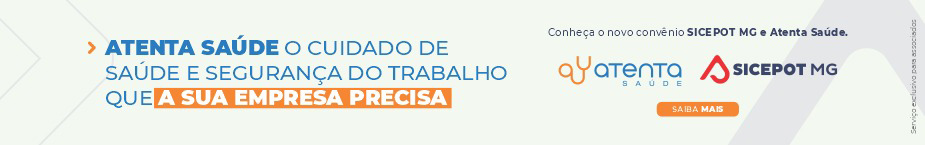 ÓRGÃO LICITANTE: DEPARTAMENTO DE EDIFICAÇÕES E ESTRADAS DE RODAGEM DE MINAS GERAIS - DERÓRGÃO LICITANTE: DEPARTAMENTO DE EDIFICAÇÕES E ESTRADAS DE RODAGEM DE MINAS GERAIS - DEREDITAL Nº: 044/2022. PROCESSO SEI Nº: 2300.01.0283350/2021-70EDITAL Nº: 044/2022. PROCESSO SEI Nº: 2300.01.0283350/2021-70Endereço: Av. dos Andradas, 1.120, sala 1009, Belo Horizonte/MG.Informações: Telefone: 3235-1272 - site www.der.mg.gov.br - E-mail: asl@deer.mg.gov.br Endereço: Av. dos Andradas, 1.120, sala 1009, Belo Horizonte/MG.Informações: Telefone: 3235-1272 - site www.der.mg.gov.br - E-mail: asl@deer.mg.gov.br Endereço: Av. dos Andradas, 1.120, sala 1009, Belo Horizonte/MG.Informações: Telefone: 3235-1272 - site www.der.mg.gov.br - E-mail: asl@deer.mg.gov.br Endereço: Av. dos Andradas, 1.120, sala 1009, Belo Horizonte/MG.Informações: Telefone: 3235-1272 - site www.der.mg.gov.br - E-mail: asl@deer.mg.gov.br OBJETO: O Diretor Geral do Departamento de Edificações e Estradas de Rodagem do Estado de Minas Gerais - DER/MG torna público que fará realizar, através da Comissão Permanente de Licitação, às 09:00hs (nove horas) do dia 28/06/2022, em seu edifício-sede, à Av. dos Andradas, 1.120, sala 1009, nesta capital, licitação na modalidade CONCORRÊNCIA para a Execução dos serviços de Estabilização de Talude de Aterro na rodovia MG-447, KM 100 trecho Cataguases - Entrº MG-120 A execução dos serviços descritos está restrita ao âmbito de circunscrição da 05ª URG do DER/MG – Ubá. Inserida no PPAG, de acordo com edital e composições de custos unitários constantes do quadro de quantidades, que estarão disponíveis no endereço acima citado e no site www.der.mg.gov.br, a partir do dia 20/05/2022.OBJETO: O Diretor Geral do Departamento de Edificações e Estradas de Rodagem do Estado de Minas Gerais - DER/MG torna público que fará realizar, através da Comissão Permanente de Licitação, às 09:00hs (nove horas) do dia 28/06/2022, em seu edifício-sede, à Av. dos Andradas, 1.120, sala 1009, nesta capital, licitação na modalidade CONCORRÊNCIA para a Execução dos serviços de Estabilização de Talude de Aterro na rodovia MG-447, KM 100 trecho Cataguases - Entrº MG-120 A execução dos serviços descritos está restrita ao âmbito de circunscrição da 05ª URG do DER/MG – Ubá. Inserida no PPAG, de acordo com edital e composições de custos unitários constantes do quadro de quantidades, que estarão disponíveis no endereço acima citado e no site www.der.mg.gov.br, a partir do dia 20/05/2022.DATAS: Data Abertura: 28/06/2022 às 09:00hs Entrega: 28/06/2022 às 09:00hs Prazo de execução: 08 meses.DATAS: Data Abertura: 28/06/2022 às 09:00hs Entrega: 28/06/2022 às 09:00hs Prazo de execução: 08 meses.VALORESVALORESVALORESVALORESValor Estimado da ObraCapital Social Igual ou SuperiorGarantia de PropostaValor do EditalR$ 7.716.409,21R$ --R$ -CAPACIDADE TÉCNICA: ATESTADO (S) DE CAPACIDADE TÉCNICA DO RESPONSÁVEL TÉCNICO da empresa, fornecido por pessoa jurídica de direito público ou privado, devidamente certificado pelo Conselho Regional de Engenharia e Agronomia – CREA, acompanhado da respectiva Certidão de Acervo Técnico – CAT, comprovando ter executado serviços de drenagem e pavimentação em obra rodoviária.CAPACIDADE TÉCNICA: ATESTADO (S) DE CAPACIDADE TÉCNICA DO RESPONSÁVEL TÉCNICO da empresa, fornecido por pessoa jurídica de direito público ou privado, devidamente certificado pelo Conselho Regional de Engenharia e Agronomia – CREA, acompanhado da respectiva Certidão de Acervo Técnico – CAT, comprovando ter executado serviços de drenagem e pavimentação em obra rodoviária.CAPACIDADE TÉCNICA: ATESTADO (S) DE CAPACIDADE TÉCNICA DO RESPONSÁVEL TÉCNICO da empresa, fornecido por pessoa jurídica de direito público ou privado, devidamente certificado pelo Conselho Regional de Engenharia e Agronomia – CREA, acompanhado da respectiva Certidão de Acervo Técnico – CAT, comprovando ter executado serviços de drenagem e pavimentação em obra rodoviária.CAPACIDADE TÉCNICA: ATESTADO (S) DE CAPACIDADE TÉCNICA DO RESPONSÁVEL TÉCNICO da empresa, fornecido por pessoa jurídica de direito público ou privado, devidamente certificado pelo Conselho Regional de Engenharia e Agronomia – CREA, acompanhado da respectiva Certidão de Acervo Técnico – CAT, comprovando ter executado serviços de drenagem e pavimentação em obra rodoviária.CAPACIDADE OPERACIONAL:  DOCUMENTO H.17: COMPROVAÇÃO DE APTIDÃO DE DESEMPENHO TÉCNICO DA LICITANTE, por meio de atestado (s) ou certidão (ões), fornecidos por pessoa jurídica de direito público ou privado, comprovando ter executado os serviços a seguir discriminados, nas quantidades mínimas, referentes a parcela de maior relevância técnica ou econômica.Estaca raiz                                                                                470,00 m Injeção de calda de cimento                                                6.076,00 sc Perfuração de orifício para colocação de tirantes           4.508,00 m Tirante de barra                                                                    4.508,00 m CAPACIDADE OPERACIONAL:  DOCUMENTO H.17: COMPROVAÇÃO DE APTIDÃO DE DESEMPENHO TÉCNICO DA LICITANTE, por meio de atestado (s) ou certidão (ões), fornecidos por pessoa jurídica de direito público ou privado, comprovando ter executado os serviços a seguir discriminados, nas quantidades mínimas, referentes a parcela de maior relevância técnica ou econômica.Estaca raiz                                                                                470,00 m Injeção de calda de cimento                                                6.076,00 sc Perfuração de orifício para colocação de tirantes           4.508,00 m Tirante de barra                                                                    4.508,00 m CAPACIDADE OPERACIONAL:  DOCUMENTO H.17: COMPROVAÇÃO DE APTIDÃO DE DESEMPENHO TÉCNICO DA LICITANTE, por meio de atestado (s) ou certidão (ões), fornecidos por pessoa jurídica de direito público ou privado, comprovando ter executado os serviços a seguir discriminados, nas quantidades mínimas, referentes a parcela de maior relevância técnica ou econômica.Estaca raiz                                                                                470,00 m Injeção de calda de cimento                                                6.076,00 sc Perfuração de orifício para colocação de tirantes           4.508,00 m Tirante de barra                                                                    4.508,00 m CAPACIDADE OPERACIONAL:  DOCUMENTO H.17: COMPROVAÇÃO DE APTIDÃO DE DESEMPENHO TÉCNICO DA LICITANTE, por meio de atestado (s) ou certidão (ões), fornecidos por pessoa jurídica de direito público ou privado, comprovando ter executado os serviços a seguir discriminados, nas quantidades mínimas, referentes a parcela de maior relevância técnica ou econômica.Estaca raiz                                                                                470,00 m Injeção de calda de cimento                                                6.076,00 sc Perfuração de orifício para colocação de tirantes           4.508,00 m Tirante de barra                                                                    4.508,00 m ÍNDICES ECONÔMICOS: conforme edital. ÍNDICES ECONÔMICOS: conforme edital. ÍNDICES ECONÔMICOS: conforme edital. ÍNDICES ECONÔMICOS: conforme edital. OBSERVAÇÕES: A entrega dos envelopes de proposta e documentação deverá ser realizada até às 17:00hs (dezessete horas) do dia 27/06/2022 na forma prevista no Edital, no Serviço de Protocolo e Arquivo – SPA do DER/MG. A visita técnica ocorrerá nos dias 20/06/2022 e 21/06/2022, mediante agendamento. Informações complementares poderão ser obtidas pelo telefone 3235-1272 ou pelo site acima mencionado. DOCUMENTO H-20: ATESTADO DE VISITA - ANEXO V - a ser fornecido pelo Engenheiro Coordenador da 05ª Coordenadoria Regional, Praça Eng° Jaime T. Videira, 90, na cidade de Ubá - Minas Gerais. CEP 36.500000 Telefone (32) 3301.6900.http://www.der.mg.gov.br/transparencia/licitacoes/concorrencias-tomadas-de-preco-2022/2005-licitacoes/concorrencias-tomadas-de-preco-2022/2851-edital-044-2022 OBSERVAÇÕES: A entrega dos envelopes de proposta e documentação deverá ser realizada até às 17:00hs (dezessete horas) do dia 27/06/2022 na forma prevista no Edital, no Serviço de Protocolo e Arquivo – SPA do DER/MG. A visita técnica ocorrerá nos dias 20/06/2022 e 21/06/2022, mediante agendamento. Informações complementares poderão ser obtidas pelo telefone 3235-1272 ou pelo site acima mencionado. DOCUMENTO H-20: ATESTADO DE VISITA - ANEXO V - a ser fornecido pelo Engenheiro Coordenador da 05ª Coordenadoria Regional, Praça Eng° Jaime T. Videira, 90, na cidade de Ubá - Minas Gerais. CEP 36.500000 Telefone (32) 3301.6900.http://www.der.mg.gov.br/transparencia/licitacoes/concorrencias-tomadas-de-preco-2022/2005-licitacoes/concorrencias-tomadas-de-preco-2022/2851-edital-044-2022 OBSERVAÇÕES: A entrega dos envelopes de proposta e documentação deverá ser realizada até às 17:00hs (dezessete horas) do dia 27/06/2022 na forma prevista no Edital, no Serviço de Protocolo e Arquivo – SPA do DER/MG. A visita técnica ocorrerá nos dias 20/06/2022 e 21/06/2022, mediante agendamento. Informações complementares poderão ser obtidas pelo telefone 3235-1272 ou pelo site acima mencionado. DOCUMENTO H-20: ATESTADO DE VISITA - ANEXO V - a ser fornecido pelo Engenheiro Coordenador da 05ª Coordenadoria Regional, Praça Eng° Jaime T. Videira, 90, na cidade de Ubá - Minas Gerais. CEP 36.500000 Telefone (32) 3301.6900.http://www.der.mg.gov.br/transparencia/licitacoes/concorrencias-tomadas-de-preco-2022/2005-licitacoes/concorrencias-tomadas-de-preco-2022/2851-edital-044-2022 OBSERVAÇÕES: A entrega dos envelopes de proposta e documentação deverá ser realizada até às 17:00hs (dezessete horas) do dia 27/06/2022 na forma prevista no Edital, no Serviço de Protocolo e Arquivo – SPA do DER/MG. A visita técnica ocorrerá nos dias 20/06/2022 e 21/06/2022, mediante agendamento. Informações complementares poderão ser obtidas pelo telefone 3235-1272 ou pelo site acima mencionado. DOCUMENTO H-20: ATESTADO DE VISITA - ANEXO V - a ser fornecido pelo Engenheiro Coordenador da 05ª Coordenadoria Regional, Praça Eng° Jaime T. Videira, 90, na cidade de Ubá - Minas Gerais. CEP 36.500000 Telefone (32) 3301.6900.http://www.der.mg.gov.br/transparencia/licitacoes/concorrencias-tomadas-de-preco-2022/2005-licitacoes/concorrencias-tomadas-de-preco-2022/2851-edital-044-2022 ÓRGÃO LICITANTE: COPASA-MGÓRGÃO LICITANTE: COPASA-MGEDITAL: PREGÃO ELETRÔNICO CPLI Nº05.2022/0265 – PES.EDITAL: PREGÃO ELETRÔNICO CPLI Nº05.2022/0265 – PES.EDITAL: PREGÃO ELETRÔNICO CPLI Nº05.2022/0265 – PES.Endereço: Rua Carangola, 606, térreo, bairro Santo Antônio, Belo Horizonte/MG.Informações: Telefone: (31) 3250-1618/1619. Fax: (31) 3250-1670/1317. E-mail: cpli@copasa.com.br. Endereço: Rua Carangola, 606, térreo, bairro Santo Antônio, Belo Horizonte/MG.Informações: Telefone: (31) 3250-1618/1619. Fax: (31) 3250-1670/1317. E-mail: cpli@copasa.com.br. Endereço: Rua Carangola, 606, térreo, bairro Santo Antônio, Belo Horizonte/MG.Informações: Telefone: (31) 3250-1618/1619. Fax: (31) 3250-1670/1317. E-mail: cpli@copasa.com.br. Endereço: Rua Carangola, 606, térreo, bairro Santo Antônio, Belo Horizonte/MG.Informações: Telefone: (31) 3250-1618/1619. Fax: (31) 3250-1670/1317. E-mail: cpli@copasa.com.br. Endereço: Rua Carangola, 606, térreo, bairro Santo Antônio, Belo Horizonte/MG.Informações: Telefone: (31) 3250-1618/1619. Fax: (31) 3250-1670/1317. E-mail: cpli@copasa.com.br. OBJETO: Serviços de coleta, transporte, tratamento e destinação final de resíduos.OBJETO: Serviços de coleta, transporte, tratamento e destinação final de resíduos.DATAS: Entrega: 31 de maio de 2022 às 09:30Abertura: 31 de maio de 2022 às 09:30DATAS: Entrega: 31 de maio de 2022 às 09:30Abertura: 31 de maio de 2022 às 09:30DATAS: Entrega: 31 de maio de 2022 às 09:30Abertura: 31 de maio de 2022 às 09:30VALORESVALORESVALORESVALORESVALORESValor Estimado da ObraCapital Social Igual ou SuperiorCapital Social Igual ou SuperiorGarantia de PropostaValor do EditalR$ -R$ -R$ -R$ -R$ -CAPACIDADE TÉCNICA:  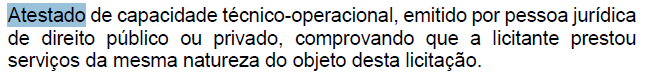 CAPACIDADE TÉCNICA:  CAPACIDADE TÉCNICA:  CAPACIDADE TÉCNICA:  CAPACIDADE TÉCNICA:  CAPACIDADE OPERACIONAL:  CAPACIDADE OPERACIONAL:  CAPACIDADE OPERACIONAL:  CAPACIDADE OPERACIONAL:  CAPACIDADE OPERACIONAL:  ÍNDICES ECONÔMICOS: Conforme edital.ÍNDICES ECONÔMICOS: Conforme edital.ÍNDICES ECONÔMICOS: Conforme edital.ÍNDICES ECONÔMICOS: Conforme edital.ÍNDICES ECONÔMICOS: Conforme edital.OBSERVAÇÕES: Edital e demais informações disponíveis a partir do dia 18/05/2022 no site:www.copasa.com.br (link: Licitações e Contratos/Licitação). https://www2.copasa.com.br/PortalComprasPrd/#/pesquisaDetalhes/2648E00C00261EECB5C2A6038BCE074F. OBSERVAÇÕES: Edital e demais informações disponíveis a partir do dia 18/05/2022 no site:www.copasa.com.br (link: Licitações e Contratos/Licitação). https://www2.copasa.com.br/PortalComprasPrd/#/pesquisaDetalhes/2648E00C00261EECB5C2A6038BCE074F. OBSERVAÇÕES: Edital e demais informações disponíveis a partir do dia 18/05/2022 no site:www.copasa.com.br (link: Licitações e Contratos/Licitação). https://www2.copasa.com.br/PortalComprasPrd/#/pesquisaDetalhes/2648E00C00261EECB5C2A6038BCE074F. OBSERVAÇÕES: Edital e demais informações disponíveis a partir do dia 18/05/2022 no site:www.copasa.com.br (link: Licitações e Contratos/Licitação). https://www2.copasa.com.br/PortalComprasPrd/#/pesquisaDetalhes/2648E00C00261EECB5C2A6038BCE074F. OBSERVAÇÕES: Edital e demais informações disponíveis a partir do dia 18/05/2022 no site:www.copasa.com.br (link: Licitações e Contratos/Licitação). https://www2.copasa.com.br/PortalComprasPrd/#/pesquisaDetalhes/2648E00C00261EECB5C2A6038BCE074F. 